Zasady korzystania z dziennika elektronicznego Librus Synergia w Szkole Podstawowej im. Tadeusza Kościuszki w HusynnemPodstawa prawna:Ustawa z dnia 7 września 1991 r. o systemie oświaty (Dz. U. z 2004 r. Nr 256, poz. 2572, z późniejszymi zmianami);Rozporządzenie Ministra Edukacji Narodowej z dnia 25 sierpnia 2017 r. w sprawie sposobu prowadzenia przez publiczne przedszkola, szkoły i placówki dokumentacji przebiegu nauczania, działalności wychowawczej i opiekuńczej oraz rodzajów tej dokumentacji (Dz. U. 2017 poz. 1646);Ustawa z dnia 10 maja 2018 r. o ochronie danych osobowych (tekst jedn. Dz. U. 2018 poz. 1000);Statut Szkoły.ROZDZIAŁ 1. POSTANOWIENIA OGÓLNEW Szkole Podstawowej im. Tadeusza Kościuszki w Husynnem dokumentacje szkolną prowadzi się z wykorzystaniem dziennika elektronicznego, za pośrednictwem strony synergia.librus.pl. Oprogramowanie oraz usługi z jego obsługą dostarczane są przez firmę zewnętrzną, współpracującą ze szkołą. Podstawą działania dziennika elektronicznego jest umowa podpisana przez Dyrektora Szkoły i uprawnionego przedstawiciela firmy dostarczającej i obsługującej system dziennika elektronicznego.Za niezawodność działania systemu, ochronę danych osobowych umieszczonych na serwerach oraz tworzenie kopii bezpieczeństwa, odpowiada firma nadzorująca pracę dziennika elektronicznego, pracownicy szkoły, którzy mają bezpośredni dostęp do edycji i przeglądania danych oraz rodzice w zakresie udostępnionych im danych.Administratorem danych osobowych jest Szkoła Podstawowa im. Tadeusza Kościuszki w Husynnem.  Dyrektor szkoły nie jest zobligowany do zbierania zgody od rodziców lub prawnych opiekunów na przetwarzanie danych osobowych wynikających z przepisów prawa.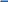 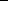 W dzienniku elektronicznym umieszcza się: oceny cząstkowe, oceny przewidywane, oceny śródroczne i roczne, frekwencje, tematy zajęć, terminy sprawdzianów, plan lekcji, uwagi, ogłoszenia i terminarz.Pracownicy szkoły zobowiązani są do stosowania zasad zawartych w poniższym dokumencie, przestrzegania przepisów obowiązujących w szkole.Rodzicom na pierwszym zebraniu w nowym roku szkolnym, zapewnia się możliwość zapoznania się ze sposobem działania i funkcjonowania dziennika elektronicznego. Dostęp do wszystkich przeznaczonych dla rodziców zawartych w dzienniku informacji jest bezpłatny.ROZDZIAŁ 2. KONTA W DZIENNIKU ELEKTRONICZNYMKażdy użytkownik posiada własne konto w systemie dziennika elektronicznego, za które osobiście odpowiada.Dostęp do konta chroniony jest przez hasło. Hasło musi być zmieniane przez nauczycieli, co 30 dni. Hasło musi składać się z co najmniej 8 znaków i być kombinacją liter i cyfr. Początkowe hasło do konta, które użytkownik dostanie od administratora, służy tylko do pierwszego logowania.Użytkownik jest zobowiązany stosować się do zasad bezpieczeństwa w posługiwaniu się loginem i hasłem do systemu.Hasło umożliwiające dostęp do zasobów sieci każdy użytkownik utrzymuje w tajemnicy również po upływie jego ważności.W przypadku utraty hasła lub podejrzenia, że zostało odczytane/wykradzione przez osobę nieuprawnioną, użytkownik zobowiązany jest do poinformowania o tym fakcie administratora dziennika elektronicznego również za pośrednictwem wychowawcy klasy. Odbiór nowego hasła musi nastąpić osobiście.W dzienniku elektronicznym funkcjonują następujące grupy kont posiadająceodpowiadające im uprawnienia:Każdy użytkownik ma obowiązek dokładnego zapoznania się z POMOCĄ                          i REGULAMINEM dostępnymi po zalogowaniu się na swoje konto w szczególności regulaminem korzystania z systemu.Uprawnienia przypisane do kont, w szczególności tych dyrektorskich, nauczycielskich oraz administratorskich mogą zostać zmienione przez administratora dziennika elektronicznego. Aktualna lista uprawnień publikowana jest w dokumentacji systemu dostępnej po zalogowaniu na kontach dyrektora szkoły oraz administratora dziennika elektronicznego.ROZDZIAŁ 3. PRZEKAZYWANIE INFORMACJI W DZIENNIKU ELEKTRONICZNYMW dzienniku elektronicznym do przekazywania i wymiany informacji służą moduły:WIADOMOŚCI, OGŁOSZENIA, TERMINARZ, UWAGI, OCENY, FREKWENCJA.W szkole w dalszym ciągu funkcjonują dotychczasowe formy kontaktów z rodzicami zgodnie ze statutem szkoły. Szkoła może na życzenie rodzica (prawnego opiekun) udostępnić papierowe wydruki, które są przewidziane dla konta rodzica w systemie dziennika elektronicznego.Moduł WIADOMOŚCI służy do komunikacji i przekazywania informacji z możliwością informacji zwrotnej.Odczytanie informacji przez odbiorcę, zawartej w module WIADOMOŚCI, jest równoznaczne z przyjęciem do wiadomości treści komunikatu, co potwierdzone zostaje automatycznie odpowiednią adnotacją systemu przy wiadomości. Adnotację potwierdzającą odczytanie wiadomości w systemie uważa się za równoważną skutecznemu dostarczeniu jej do rodzica (prawnego opiekuna) ucznia jak również do nauczyciela, dyrektora oraz administratora.Jeśli nauczyciel uzna, że zachowanie ucznia wymaga szczególnego odnotowania, powinien wysłać odpowiednią treść do rodzica (prawnego opiekuna) za pomocą UWAGI, wybierając rodzaj informacji.Wiadomości odznaczone jako UWAGI, będą automatycznie dodawane do kartoteki danego ucznia z podaniem:Daty wysłaniaImienia i nazwiska nauczyciela wpisującego uwagęAdresataTematu i treści uwagiDaty odczytania przez rodzica (prawnego opiekuna).Usunięcie przez nauczyciela wpisanej UWAGI dla ucznia ze swojego konta w zakładce Wiadomości w dzienniku elektronicznym, powoduje usunięcie jej z systemu. Informacja o zamieszczeniu uwagi pozostaje w komunikatorze.Wszystkie informacje umieszczane w dzienniku elektronicznym, których celem jest zbiórka pieniędzy, przeprowadzanie spotkań czy zapisów na zajęcia, w których mogą wziąć udział osoby spoza szkoły, imprez o zasięgu ogólnoszkolnym organizowanych na terenie szkoły i innych o podobnej formie, wymagają akceptacji dyrektora szkoły.ROZDZIAŁ 4. ZADANIA ADMINISTRATORA DZIENNIKA ELEKTRONICZNEGOZa poprawne funkcjonowanie dziennika elektronicznego w szkole odpowiedzialny jest administrator dziennika elektronicznego.Wszystkie operacje dokonywane na koncie administratora dziennika elektronicznego powinny być wykonywane ze szczególną uwagą i po dokładnym rozpoznaniu zasad funkcjonowania szkoły. Dlatego zaleca się, aby funkcję tę pełnił nauczyciel pracujący w danej szkole, który sprawnie posługuje się systemem i został w tym zakresie odpowiednio przeszkolony.Do obowiązków administratora dziennika elektronicznego należy:zapoznać użytkowników z przepisami i zasadami użytkowania sytemuinformacje o nowo utworzonych kontach administrator dziennika elektronicznego ma obowiązek przekazać bezpośrednio ich właścicielom lub wychowawcom klasadministrator dziennika elektronicznego, logując się na swoje konto, ma obowiązek zachowywać zasady bezpieczeństwa (mieć zainstalowane i systematycznie aktualizować programy zabezpieczające komputer)administrator dziennika elektronicznego, ma obowiązek co 30 dni zmieniać hasło. Hasło musi się składać co najmniej z 8 znaków i być kombinacją liter i cyfrsystematyczne umieszczanie ważnych ogłoszeń, mających kluczowe znaczenie dla działania systemu.Każdy zauważony i zgłoszony administratorowi dziennika elektronicznego przypadek naruszenia bezpieczeństwa ma być zgłoszony firmie zarządzającej, w celu podjęcia dalszych działań (zablokowanie dostępu czy pozostawienie w celu zbierania dalszych dowodów).Jeśli nastąpi zablokowanie konta nauczyciela, administrator dziennika elektronicznego ma obowiązek:skontaktować się osobiście z nauczycielem i wyjaśnić powód blokady,wygenerować i przekazać nowe jednorazowe hasło dla nauczyciela.Administrator dziennika elektronicznego jest zobowiązany do nieudostępniania nikomu, poza szkolnym administratorem sieci informatycznej, żadnych danychkonfiguracyjnych szkolnej sieci informatycznej, mogących przyczynić się na obniżenie poziomu bezpieczeństwa.ROZDZIAŁ 5. KORZYSTANIE Z DZIENNIKA ELEKTRONICZNEGO PRZEZ DYREKTORA SZKOŁYZa kontrolowanie poprawności uzupełniania dziennika elektronicznego odpowiada dyrektor szkoły.Do 15 września dyrektor szkoły sprawdza wypełnienie przez wychowawców klas wszystkie dane uczniów potrzebne do prawidłowego funkcjonowania dziennika elektronicznego.Dyrektor Szkoły jest zobowiązany:co najmniej raz w semestrze sprawdzać statystyki logowańkontrolować systematyczność wpisywania ocen i frekwencji przez nauczycielidochowywać tajemnicy odnośnie postanowień zawartych w umowie, mogących narazić działanie systemu informatycznego na utratę bezpieczeństwadbać o finansowe zapewnienie poprawności działania.O sprawdzeniu dziennika elektronicznego dyrektor szkoły może powiadamiać wszystkich nauczycieli szkoły za pomocą WIADOMOŚCI.Do obowiązków dyrektora szkoły należy również zapewnienie szkoleń w terminie nie dłuższym niż 15 dni od podjęcia pracy z dziennikiem dla:nauczycieli szkołynowych pracowników szkoły.ROZDZIAŁ 6. KORZYSTANIE Z DZIENNIKA ELEKTRONICZNEGO PRZEZ WYCHOWAWCĘ KLASYDziennik elektroniczny danej klasy prowadzi wyznaczony przez dyrektora szkoły wychowawca klasy. W przypadku nieobecności wychowawcy w klasie dłuższej niż 14 dni – dziennik prowadzi inna osoba upoważniona przez dyrektora szkoły.Wychowawca klasy odpowiada za moduł Edycja Danych Uczniów, wprowadza wszystkie dane potrzebne do wydruku świadectw, telefony kontaktowe rodziców (prawnych opiekunów), opinie, orzeczenia.W przypadku zmian danych osobowych ucznia, wychowawca po poinformowaniu przez rodzica (prawnego opiekuna), ma obowiązek dokonać odpowiednich zmian w zapisie dziennika elektronicznego i zgłosić ten fakt do dyrektora w terminie nie dłuższym niż 7 dni od uzyskania informacji o zmianie.Do 15 września w dzienniku elektronicznym, wychowawca klasy uzupełnia pozostałe dane uczniów swojej klasy.Oceny z zachowania wpisuje wychowawca klasy według zasad określonych w Wewnątrzszkolnych Zasadach Oceniania.Przed datą zakończenia I semestru i końca roku szkolnego każdy wychowawca klasy jest zobowiązany do dokładnego sprawdzenia dokonanych wpisów w dzienniku elektronicznym, ze szczególnym uwzględnieniem danych potrzebnych do wydruku świadectw. Za poprawność wprowadzonych danych odpowiada nauczyciel danego przedmiotu.Wychowawca klasy przegląda frekwencję za ubiegły tydzień i dokonuje odpowiednich zmian np. usprawiedliwień. Zmiany te muszą być przeprowadzane nie rzadziej niż raz na 2 tygodnie.Na potrzeby zebrań i spotkań z rodzicami wychowawcy, drukują z systemu dziennika elektronicznego zestawienia ocen, frekwencji i potrzebnych statystyk do wykorzystania w czasie spotkania z rodzicami.Na pierwszym zebraniu z rodzicami wychowawca klasy ma obowiązek osobiście rozdać rodzicom loginy i hasła do ich kont. Na tym zebraniu przekazuje podstawowe informacje o zasadach korzystania z dziennika elektronicznego.Do odnotowania wyjazdów i wyjść służy moduł wycieczki oraz wyjścia grupowe.Do zaznaczania zwolnień ucznia z zajęć za zgodą rodziców (religia, wf, drugi język obcy) służy moduł zwolnienia seryjne.ROZDZIAŁ 7. KORZYSTANIE Z DZIENNIKA ELEKTRONICZNEGO PRZEZ NAUCZYCIELAKażdy nauczyciel zgodnie z Wewnątrzszkolnymi Zasadami Oceniania systematycznie umieszcza w dzienniku elektronicznym:oceny cząstkoweprzewidywane oceny śródroczne– zgodnie z zatwierdzonym                        i podanym do wiadomości na początku roku kalendarzem na dany rok szkolnyoceny śródroczne zgodnie z zatwierdzonym i podanym do wiadomości na początku roku kalendarzem na dany rok szkolny.Każdy nauczyciel ma obowiązek systematycznie uzupełniać oceny, frekwencję, tematy lekcji.Każdy nauczyciel na początku prowadzonych przez siebie zajęć osobiście sprawdza i wpisuje bezpośrednio do dziennika elektronicznego obecności uczniów na zajęciach. W trakcie trwania zajęć lub po zajęciach, uzupełnia na bieżąco inne elementy: oraz temat lekcji (w ciągu 5 dni), oceny (w ciągu 5 dni), sprawdziany (w ciągu maksymalnie 14 dni).W przypadku zastępstwa za nieobecnego nauczyciela, nauczyciel wprowadza na prowadzonym zastępstwie w systemie dziennika elektronicznego lekcję jako swoją w module ZASTĘPSTWA.W przypadku błędnie wprowadzonej oceny lub nieobecności należy niezwłocznie po zauważeniu błędu dokonać korekty. W przypadku poprawienia oceny przez ucznia nadaje się status OCENA POPRAWIONA PRZEZ UCZNIA.Nieobecność wpisana do dziennika nie może być usuwana. Nieobecność może być zmieniona na:nieobecność usprawiedliwionąspóźnieniezwolnienie z lekcji.Każdy nauczyciel ma obowiązek sprawdzić i odczytać na bieżąco na swoim koncie WIADOMOŚCI i OGŁOSZENIA oraz w miarę możliwości udzielać na nie odpowiedzi.Nauczyciel ma obowiązek umieszczać informacje o pracach klasowych                           i sprawdzianach w zakładce TERMINARZ zgodnie z zasadami zawartymi w Wewnątrzszkolnych Zasadach Oceniania. Informacja o sprawdzianie lub pracy klasowej zawiera:datę sprawdzianu lub pracy klasowej,przedmiot,ogólny zakres obowiązującego materiału,grupę (jeżeli na danym przedmiocie obowiązuje podział na grupy).Nauczyciel jest osobiście odpowiedzialny za swoje konto i nie ma prawa umożliwiać korzystania z zasobów osobom trzecim. Za ujawnienie poufnych danych z dziennika elektronicznego nauczyciel ponosi takie same konsekwencje prawne jak w przypadku przepisów odnośnie prowadzenia dokumentacji szkolnej.Nauczyciel jest zobligowany do ochrony komputera, z którego loguje się do dziennika elektronicznego (w tym również domowego), aby uczeń lub osoba postronna nie miała do niego dostępu.W razie, gdy nauczyciel zauważy naruszenie bezpieczeństwa, powinienniezwłocznie zawiadomić o tym fakcie administratora dziennika elektronicznego.W przypadku alarmu ewakuacyjnego nauczyciel ma obowiązek wylogowania się z systemu.ROZDZIAŁ 8. KORZYSTANIE Z DZIENNIKA PRZEZ RODZICÓW (PRAWNYCH OPIEKUNÓW)Rodzice (prawni opiekunowie) mają swoje niezależne konto w systemie dziennika elektronicznego, zapewniające podgląd postępów edukacyjnych dziecka oraz dających możliwość komunikowania się z nauczycielami w sposób zapewniający ochronę dóbr osobistych innych uczniów.Na początku roku szkolnego rodzic (prawny opiekun) otrzymuje login i hasło do swojego i dziecka konta. W przypadku jego nieobecności na zebraniu rodzic odbiera login i hasło osobiście u wychowawcy klasy.Obowiązkiem rodzica (prawnego opiekuna) jest zapoznanie się z zasadami korzystania z dziennika elektronicznego w szkole dostępnymi w POMOCY po zalogowaniu się na swoje konto.Rodzic (prawny opiekun) osobiście odpowiada za swoje konto w dzienniku elektronicznym. Zobligowany jest do nieudostępniania otrzymanego loginu i hasła osobom nieupoważnionym, w tym swojemu dziecku.ROZDZIAŁ 9 KORZYSTANIE Z DZIENNIKA ELEKTRONICZNEGO PRZEZ UCZNIÓW 1. Na początkowych godzinach wychowawczych uczniowie zapoznani będą przez nauczyciela z zasadami funkcjonowania dziennika elektronicznego w szkole. 2. Przy obsłudze swojego konta w dzienniku elektronicznym uczeń ma takie same prawa i obowiązki jak rodzice na swoim koncie.ROZDZIAŁ 10. POSTĘPOWANIE W CZASIE AWARIIPostępowanie dyrektora szkoły w czasie awarii:dyrektor szkoły ma obowiązek sprawdzić czy wszystkie procedury odnośnie zaistnienia awarii są przestrzegane przez administratora dziennika elektronicznego, administratora sieci informatycznej i nauczycielidopilnować jak najszybszego przywrócenia prawidłowego działania systemuzabezpieczyć środki na wypadek awarii w celu przywrócenia normalnego funkcjonowania systemu.Postępowanie administratora dziennika elektronicznego w czasie awarii:o fakcie zaistnienia awarii i przewidywanym czasie jego naprawy, administrator dziennika elektronicznego powinien powiadomić dyrektora szkoły oraz nauczycielijeśli usterka może potrwać dłużej niż jeden dzień administrator dziennika elektronicznego powinien wywiesić na tablicy ogłoszeń w pokoju nauczycielskim odpowiednią informacjęjeśli z powodów technicznych administrator dziennika elektronicznego nie ma możliwości dokonania naprawy, powinien w tym samym dniu powiadomić o tym fakcie dyrektora szkoły.Postępowanie nauczyciela w czasie awarii:Wszystkie awarie sprzętu komputerowego, oprogramowania czy sieci komputerowych, mają być zgłaszane osobiście w dniu zaistnienia jednej z wymienionych osób:administratorowi sieci informatycznej,administratorowi dziennika elektronicznego,Zalecaną formą zgłaszania awarii jest użycie WIADOMOŚCI w systemie dziennika elektronicznego, jeśli nie jest to możliwe, dopuszcza się następujące powiadomienia: osobiście, telefonicznie, za pomocą poczty e-mail, W żadnym przypadku nauczycielowi nie wolno podejmować samodzielnej próby usunięcia awarii ani wzywać do naprawienia awarii osób do tego niewyznaczonych.ROZDZIAŁ 11. POSTANOWIENIA KOŃCOWEWszystkie tworzone dokumenty i nośniki informacji, powstałe na podstawie danych z elektronicznego dziennika, muszą być przechowywane w sposób uniemożliwiający ich zniszczenie lub kradzież, zgodnie z regulaminem obowiązującym w szkole.Nie wolno przekazywać żadnych informacji odnośnie np.: haseł, ocen, frekwencji itp., rodzicom i uczniom, drogą telefoniczną, która nie pozwala na jednoznaczną identyfikację drugiej osoby.Możliwość edycji danych ucznia mają: administrator dziennika elektronicznego, dyrektor szkoły, wychowawca klasy. Wszystkie dane osobowe uczniów i ich rodzin są poufne.Szkoła może udostępnić dane ucznia bez zgody rodziców odpowiednim organom na zasadzie oddzielnych przepisów i aktów prawnych obowiązujących w szkole.Wszystkie poufne dokumenty i materiały utworzone na podstawie danych z dziennika elektronicznego, które nie będą potrzebne, należy zniszczyć w sposób jednoznacznie uniemożliwiający ich odczytanie.Dokumentacja z funkcjonowania dziennika elektronicznego, wydruki z danymi powinny być przechowywane u dyrektora szkoły. Komputery używane do obsługi dziennika elektronicznego powinny spełniać następujące wymogi:muszą posiadać legalne oprogramowanie oraz spełniać minimalne wymagania określone przez producenta dziennika elektronicznego,muszą być zabezpieczone odpowiednimi i aktualnymi programami antywirusowymi.Zasady korzystania z dziennika elektronicznego są dostępne u dyrektora szkoły oraz na stronie internetowej szkoły.GRUPAZAKRES UPRAWNIEŃZAKRES UPRAWNIEŃUŻYTKOWNIKÓWRODZIC/PRAWNYprzeglądanie ocen swojego dzieckaOPIEKUNprzeglądanie nieobecności swojego dzieckadostęp do wiadomościdostęp do ogłoszeń szkołydostęp do konfiguracji własnego kontaprzeglądanie uwag dotyczących swojego dzieckaUCZEŃprzeglądanie własnych ocenprzeglądania własnej frekwencji dostęp do terminarza dostęp do ogłoszeń szkoły dostęp do uwag dotyczących swojego zachowania dostęp do konfiguracji własnego kontaNAUCZYCIELzarządzanie ocenami z prowadzonych lekcjizarządzanie frekwencją z prowadzonych lekcjizarządzanie planem lekcji nauczycielawgląd w statystyki wszystkich uczniówwgląd w statystyki logowańprzeglądanie ocen wszystkich uczniówprzeglądanie frekwencji wszystkich uczniówdostęp do wiadomościdostęp do ogłoszeń szkołydostęp do konfiguracji kontadostęp do wydrukówWYCHOWAWCA KLASYzarządzanie ocenami z prowadzonych lekcjizarządzanie planem lekcji nauczyciela i klasyzarządzanie frekwencją z prowadzonych           przedmiotówzarządzanie frekwencją w klasie, w której nauczyciel jest wychowawcąedycja danych uczniów w klasie, w której nauczyciel wychowawcąwgląd w statystyki wszystkich uczniówwgląd w statystyki logowańprzeglądanie ocen wszystkich uczniówprzeglądanie frekwencji wszystkich uczniówdostęp do wiadomościdostęp do ogłoszeń szkołydostęp do konfiguracji kontadostęp do wydrukówDYREKTOR SZKOŁYzarządzanie ocenami z prowadzonych przedmiotówzarządzanie frekwencją z prowadzonychprzedmiotówedycja danych wszystkich uczniówwgląd w statystyki wszystkich uczniówwgląd w statystyki logowańprzeglądanie ocen wszystkich uczniówprzeglądanie frekwencji wszystkich uczniówdostęp do wiadomościdostęp do ogłoszeń szkołydostęp do konfiguracji kontadostęp do wydrukówdostęp do eksportówplanowanie zastępstwzarządzanie planem lekcjidostęp do danych znajdujących się w paneludyrektorskimADMINISTRATOR SZKOŁYzarządzanie wszystkimi danymi szkoły: jednostki, klasy, uczniowie, nauczyciele, przedmioty, lekcjewgląd w listę kont użytkowników zarządzanie zablokowanymi kontamizarządzanie frekwencją w całej szkole wgląd w statystyki wszystkich uczniów wgląd w statystyki logowańprzeglądanie ocen wszystkich uczniówprzeglądanie frekwencji wszystkich uczniów dostęp do wiadomości systemowychdostęp do ogłoszeń szkołydostęp do konfiguracji konta dostęp do wydrukówdostęp do eksportówzarządzanie planem lekcji szkołynadawanie uprawnień dla użytkownikówwgląd w listę kont użytkowników zarządzanie zablokowanymi kontamizarządzanie frekwencją w całej szkole wgląd w statystyki wszystkich uczniów wgląd w statystyki logowańprzeglądanie ocen wszystkich uczniówprzeglądanie frekwencji wszystkich uczniów dostęp do wiadomości systemowychdostęp do ogłoszeń szkołydostęp do konfiguracji konta dostęp do wydrukówdostęp do eksportówzarządzanie planem lekcji szkołynadawanie uprawnień dla użytkowników